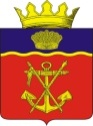 АДМИНИСТРАЦИЯ КАЛАЧЁВСКОГО МУНИЦИПАЛЬНОГО  РАЙОНА ВОЛГОГРАДСКОЙ ОБЛАСТИП О С Т А Н О В Л Е Н И Еот  28.04. 2017 г. № 411Об утверждении Положения о порядке формирования, поступленияи использования целевых взносов и добровольных пожертвованийВ соответствии с Федеральным законом от 06.10.2003 №131-ФЗ «Об общих принципах организации местного самоуправления в Российской Федерации», Бюджетным кодексом Российской Федерации, Федеральным законом от 12.01.1996 №7-ФЗ «О некоммерческих организациях», Федеральным законом от 11.08.1995 №135-ФЗ «О благотворительной деятельности и благотворительных организациях», Гражданским кодексом Российской Федерации, а также с целью привлечения дополнительных источников финансирования муниципальных  образовательных учрежденийКалачевского муниципального районапостановляю:Утвердить Положение о порядке формирования, поступленияи использования целевых взносов и добровольных пожертвований.Настоящее постановление  подлежит официальному опубликованию.  Контроль  исполнения настоящего постановления   оставляю за собой.И.о  Главы администрацииКалачевского муниципального района		С.Г. ПодсеваткинПОЛОЖЕНИЕ о порядке формирования, поступления  и использования целевых взносов и добровольных пожертвованийОбщие положения1.1. Настоящее Положение о порядке формирования, поступления и использования целевых взносов и добровольных пожертвований (далее по тексту – Положение) разработано в соответствии с Гражданским кодексом Российской Федерации, Налоговым кодексом Российской Федерации, Бюджетным кодексом Российской Федерации, Федеральным законом Российской Федерации от 29 декабря 2012 года  № 273 – ФЗ «Об образовании в Российской Федерации», Федеральным законом от  11.08.1995 года  №  135 – ФЗ «О благотворительной деятельности и благотворительных организациях».1.2. Настоящее Положение определяет порядок формирования, поступления и использования целевых взносов и пожертвований (как в денежном выражении, так и в виде имущественного дарения) и добровольных родительских пожертвований (в виде денежных средств) в образовательных учреждениях, подведомственных комитету по образованию администрации Калачевского муниципального района.1.2. Привлечение дополнительных источников финансирования – это право, а не обязанность учреждений. 1.3. Дополнительными источниками финансирования учреждений могут быть средства (доходы), полученные в результате: -   поступающих целевых взносов и пожертвований;-добровольных родительских пожертвований путем перечисления денежных средств на лицевой счет учреждения(по учету средств от иной приносящей доход деятельности);-   спонсорской помощи организаций; -   любой добровольной деятельности граждан и юридических лиц по бескорыстной (безвозмездной или на льготных условиях) передаче имущества, том числе денежных средств; - иных источников, предусмотренных законодательством Российской Федерации; - бескорыстному выполнению работ, предоставлению услуг, оказанию иной поддержки. Основные понятия2.1. Законные представители – родители, усыновители, опекуны, попечители обучающихся, воспитанников учреждений.2.2. Целевые взносы – добровольная передача юридическими или физическими лицами (в том числе законными представителями) денежных средств,которые должны быть использованы по объявленному (целевому) назначению, а также внатуральной форме (строительные и другие материалы, оборудование, канцелярские товары, спортивный инвентарь, спортивная форма и т.д.).2.3. Добровольные родительские пожертвования – денежные средства, поступающие от законных представителей в добровольном порядке на лицевой счет учреждения.2.4. Жертвователь –юридическое или физическоелицо (в том числе законные представители), осуществляющее добровольные родительские пожертвования или целевые взносы и пожертвования. 2.5 Учреждение – учреждения Калачевского муниципального района, учредителем которых является администрация Калачевского муниципального районаДобровольцы - физические лица, осуществляющие благотворительную деятельность в форме безвозмездного выполнения работ, оказания услуг (добровольческой деятельности).3. Цели и задачи3.1.Целевые взносы и добровольные пожертвования физических и юридических лиц привлекаются Учреждением с целью всестороннего удовлетворения потребности граждан  в рамках его уставной деятельности.3.2. Основными задачами  привлечения дополнительных средств учреждения являются-развитие образовательного процесса с учетом потребностей и запросов родителей (законных представителей) учащихся; -повышение эффективности деятельности и улучшение условий функционирования учреждения; -укрепление материально-технической базы учреждения; -проведение спортивных мероприятий, организация и проведение соревнований, олимпиад; 4. Порядок формированияи поступления целевых взносов и пожертвований4.1. В соответствии с действующим законодательством (п. 1 ст. 26 Федерального закона от 12.01.1996 N 7-ФЗ «О некоммерческих организациях»,Учреждение вправе привлекать дополнительные финансовые средства, в том числе за счет целевых взносов, добровольных пожертвований физических и юридических лиц. Одним из источников формирования имущества и финансовых ресурсов образовательной организации являются целевые взносы и добровольные пожертвования (ст. 26 п. 1 Федеральный закон от 12.01.1996 № 7-ФЗ «О некоммерческих организациях»).4.2. Целевые взносы и пожертвования физических и юридических лиц, а также законных представителей (далее Жертвователи) могут поступать:- в денежном выражении путем перечисления денежных средств на лицевой счет учреждения(по учету средств от иной приносящей доход деятельности) в безналичной форме и строго направляться по целевому назначению, согласно протоколу родительского собрания;- в денежном выражении путем сбора средств одним или несколькими членами законных представителей, выбранных на общем собрании родителей и переданных администрации учреждения на основании договора (Приложение №1) и направляться администрацией учреждения на цели, предусмотренные протоколом родительского собрания;- в натуральной форме (строительные и другие материалы, оборудование, канцелярские товары, мебель, предметы оборудования  и т.д.). Переданное имущество оформляется в обязательном порядке по Договору пожертвования имущества (Приложение №2) и актом приема-передачи (Приложение №3), который является неотъемлемой частью договора пожертвования имущества, и ставится на баланс учреждения в соответствии с действующим законодательством. Стоимость передаваемого имущества определяется сторонами договора.4.3. Размер целевых взносов и добровольных пожертвованийне ограничен и определяется в договоре, заключенным между Жертвователем и учреждением.4.4. Распоряжение привлеченными целевыми взносами и пожертвованиями осуществляет руководитель учреждения по объявленному целевому назначению жертвователей, согласно договору и протоколу родительского собрания.4.5. Целевые взносы и пожертвования могут также выражаться в добровольнойбезвозмездной помощи в форме труда граждан, в том числе по ремонту, уборке помещений учреждения и прилегающей к нему территории, оказания помощи в проведении мероприятий и других работ.4.6. При оказании безвозмездной помощи между учреждением и жертвователем заключается договор на безвозмездное выполнение работ (оказание услуг) по форме, прилагаемой к настоящему положению (Приложение №4). По окончанию работ (оказанию услуг) руководителем учреждения и жертвователем подписываются акт сдачи-приемки выполнения работ (оказанных услуг) (Приложение №5).4.7. Учреждения вправе обратиться как в устной, так и в письменной форме к физическим и юридическим лицам с просьбой об оказании помощи с указанием цели привлечения пожертвований.  4.8. Добровольные родительские пожертвования осуществляются жертвователем в виде внесения денежных средств:1) Для бюджетных учреждений - на лицевой счет учреждения (открытый в КБФПиК администрации Калачевского муниципального района для учета субсидий на оказание услуг в соответствии с муниципальным заданием). Учет доходов осуществляется учреждением самостоятельно.2) Для казенных учреждений на лицевой счет администратора доходов. Учет доходов осуществляется администратором доходов. 4.9. Бухгалтерский учет добровольных родительских пожертвований осуществляется в соответствии с инструкцией по бухгалтерскому учету, утвержденной приказом Министерства финансов Российской Федерации и в соответствии с утвержденной руководителем учреждения  сметой.5. Порядок расходования  учреждением добровольных   родительских пожертвований5.1. Целевые средства и добровольные пожертвования для ведения уставной деятельности образовательная организацияможет использовать на:- оплату стоимости проезда по командировкам работников, направляемых на соревнования, олимпиады и т.д., оплату питания детей и сотрудников- оплату взносов на участие в соревнованиях, олимпиадах и т.п.;- оплату стоимости проезда учащихся на соревнованиях, олимпиадах и т.д.;- оплату труда (с учетом начислений) физических лиц, привлекаемых для выполнения работ по договорам (контрактам) гражданско-правового характера;-приобретение необходимого учреждению имущества (книг и учебно-методических пособий, спортивного инвентаря, мебели, канцтоваров и хозяйственных материалов, наглядных пособий, строительных материалов для текущего ремонта помещений и пр.);-создание интерьеров, эстетического оформления учреждения, текущий и капитальный ремонт помещений, систем отопления, водоснабжения, благоустройство территории;- обеспечение функционирования охранной и пожарной сигнализации;- оплату договоров на содержание, проведение текущего и капитального ремонта имущества, находящегося на балансе учреждения;- оплату договоров длясоставление проектно-сметной документации и ее экспертизе;- оплату услуг по изготовлению  бланков дипломов, грамот, кубков,  видеороликов, фотографий;- решение иных задач, не противоречащих уставной деятельности учреждения и действующему законодательству Российской Федерации.5.2. Поступление на лицевой счет Учреждения целевых взносов, добровольных пожертвований не является основанием для уменьшения размера финансирования Учреждения за счет средств соответствующего бюджета.6. Контроль за соблюдением законности привлечения целевых взносов и добровольных пожертвований6.1. Контроль за соблюдением учетадобровольных родительских пожертвований, целевых взносов и добровольных пожертвований учреждению осуществляет главный распорядитель бюджетных средств и получатель бюджетных средств.  6.2. Руководитель учреждения, по истечении учебного года, публично отчитывается перед Жертвователями, в том числе законными представителями, о поступлении целевых взносов, добровольных пожертвований, направлениях использования и расходованных суммах. Отчет должен содержать достоверную и полную информацию в доступной и наглядной форме(Приложение №6). Для ознакомления с отчетом наибольшего числа жертвователей отчет может быть размещен на информационных стендах учреждения и (или) на официальном сайте учреждения.7. Ответственность7.1. Руководитель учреждения несет персональную ответственность за соблюдение порядка формирования, поступления и использования привлечения дополнительной поддержки, в том числе за привлечение и использование добровольных родительских пожертвований, целевых взносов и добровольных пожертвований в соответствии с настоящим Положением и действующим законодательством  РФ.                                                                                                     Приложение №1к Положению о порядке формирования, поступления и использования целевых взносов и добровольных пожертвований	ДОГОВОРпожертвования денежных средствг. Калач-на-Дону						«____»______20____г. ________________________________________________________________, (наименование учреждения)именуемое в дальнейшем «Одаряемый», в лице _______________________,________________________________________________________________(наименование должности, Ф,И,О.) действующего на основании Устава, с одной стороны, и ________________________________________________________________(полное наименование организации, ФИО физического лица, паспортные данные, место жительства)________________________________________________________________,  именуемое в дальнейшем «Жертвователь», в лице ________________________________________________________________, (должность, ФИО руководителя, иного уполномоченного лица)действующего на основании _______________________________________,(устава, положения, доверенности) с другой стороны, а вместе именуемые стороны, заключили настоящий Договор о нижеследующем: 1. ПРЕДМЕТ ДОГОВОРА1.1. Жертвователь по настоящему договору передает в собственность Одаряемому денежные средства в размере_________(_____________ _____) рублей ___копеек путем перечисления денежной суммы на расчетный счет Одаряемого.1.2. Одаряемый принимает вышеуказанное пожертвование с благодарностью. 1.3. Безвозмездно переданные Жертвователем денежные средства используются Одаряемым, на цели, определенные протоколом родительского собрания. ПРАВА И ОБЯЗАННОСТИ2.1. Одаряемый вправе в любое время до передачи ему денежных средств по настоящему Договору отказаться от их получения. В этом случае настоящий Договор считаетсярасторгнутым. Отказ от получения денежных средств по настоящему Договору должен быть совершен в письменной форме.2.2. Одаряемый обязан использовать переданные ему денежные средства исключительно по назначению, определенному в п. 1.3. настоящего Договора.2.3. Одаряемый обязан по требованию Жертвователя предоставлять последнему всю необходимую информацию об использовании денежных средств, переданных по настоящему Договору в виде отчета в произвольной форме.2.4. Жертвователь вправе проверять целевое использование денежных средств, переданных Одаряемому по настоящему Договору.2.5. Стороны обязаны надлежащим образом исполнить свои обязательства по настоящему Договору.КОНФИДЕНЦИАЛЬНОСТЬ3.1. Условия настоящего Договора и дополнительных соглашений к нему конфиденциальны и не подлежат разглашению.РАЗРЕШЕНИЕ СПОРОВ4.1. Все споры и разногласия, которые могут возникнуть между Сторонами по вопросам, не нашедшим своего разрешения в тексте данного Договора, будут разрешаться путем переговоров на основе действующего законодательства Российской Федерации.4.2. При не урегулировании в процессе переговоров спорных вопросов споры разрешаются в суде в порядке, установленном действующим законодательством Российской Федерации.5. СРОК ДЕЙСТВИЯ И ПРЕКРАЩЕНИЕ ДОГОВОРА5.1. Настоящий Договор вступает в силу с момента подписания и действует до полного исполнения принятых на себя обязательств Сторонами в соответствии с условиями Договора.5.2. Настоящий Договор прекращается досрочно:-по соглашению Сторон;-по иным основаниям, предусмотренным действующим законодательством Российской Федерации и настоящим Договором.6. ОСОБЫЕ УСЛОВИЯ И ЗАКЛЮЧИТЕЛЬНЫЕ ПОЛОЖЕНИЯ6.1. Во всем, что не предусмотрено настоящим Договором, Стороны руководствуются действующим законодательством Российской Федерации.6.2. По соглашению Сторон в настоящий Договор могут быть внесены изменения и/или дополнения.Любые изменения и/или дополнения к настоящему Договору действительны при условии, если они совершены в письменной форме и подписаны Сторонами или их надлежащим образом уполномоченными представителями.6.3. Все уведомления и сообщения в рамках настоящего Договора должны направляться Сторонами друг другу в письменной форме.6.4. Договор составлен в двух экземплярах, имеющих одинаковую юридическую силу, из которых один находится у Жертвователя, другой у Одаряемого.7. АДРЕСА И РЕКВИЗИТЫ СТОРОНОдаряемый							Жертвователь_____________________________		___________________________________________________________		___________________________________________________________		___________________________________________________________		___________________________________________________________		___________________________________________________________		___________________________________________________________		___________________________________________________________		___________________________________________________________		______________________________ОдаряемыйЖертвователь___________________                                            _________________________М.П.М.ППриложение №2к Положению о порядке формирования, поступления и использования целевых взносов и добровольных пожертвованийДОГОВОРпожертвования имуществаг. Калач-на-Дону 						«____»______20____г. (Наименование учреждения), именуемое в дальнейшем «Одаряемый», в лице (Наименование должности, Ф.И.О.), действующего на основании Устава, с одной стороны, и ________________________________________________________________(полное наименование организации, ФИО физического лица, паспортные данные, место жительства)________________________________________________________________,  именуемое в дальнейшем «Жертвователь», в лице ________________________________________________________________, (должность, ФИО руководителя, иного уполномоченного лица)действующего на основании _______________________________________,(устава, положения, доверенности)  с другой стороны, а вместе именуемые стороны, заключили настоящий Договор о нижеследующем:1. ПРЕДМЕТ ДОГОВОРА1.1. Жертвователь передает в собственность Одаряемому следующее имущество: ______________________________________________________________________________________________________________________.1.2. Одаряемый принимает пожертвование по настоящему договору с благодарностью и обязуется использовать его в соответствии с назначением.1.3. Жертвователь передает Одаряемому имущество единовременно и в полном объеме в течение __ (______) рабочих дней с момента подписания настоящего договора.2. КОНФИДЕНЦИАЛЬНОСТЬ2.1. Условия настоящего договора и дополнительных соглашений к нему конфиденциальны и не подлежат разглашению.3. РАЗРЕШЕНИЕ СПОРОВ3.1. Все споры и разногласия, которые могут возникнуть между Сторонами по вопросам, не нашедшим своего разрешения в тексте данного договора, будут разрешаться путем переговоров на основе действующего законодательства.3.2. При не урегулировании в процессе переговоров спорных вопросов споры разрешаются в порядке, установленном действующим законодательством Российской Федерации.4. СРОК ДЕЙСТВИЯ ДОГОВОРА4.1. Настоящий договор вступает в силу с момента его подписания Сторонами и действует до полного выполнения Сторонами всех принятых на себя обязательств в соответствии с условиями договора.5. ЗАКЛЮЧИТЕЛЬНЫЕ ПОЛОЖЕНИЯ5.1. Во всем остальном, что не предусмотрено настоящим договором, Стороны руководствуются действующим законодательством Российской Федерации.5.2. Любые изменения и дополнения к настоящему договору действительны при условии, если они совершены в письменной форме, скреплены печатями и подписаны надлежаще уполномоченными на то представителями Сторон.5.3. Настоящий договор составлен в двух экземплярах - по одному для каждой Стороны.6. АДРЕСА И РЕКВИЗИТЫ СТОРОНОдаряемый							Жертвователь_____________________________		___________________________________________________________		___________________________________________________________		___________________________________________________________		___________________________________________________________		___________________________________________________________		___________________________________________________________		___________________________________________________________		___________________________________________________________		____________________________ОдаряемыйЖертвователь_____________________	                                        ________________________М.П.                                        М.П.Приложение №3к Положению о порядке формирования, поступления  и использования целевых взносов и добровольных пожертвованийАКТ ПРИЕМКИ-ПЕРЕДАЧИ ИМУЩЕСТВАг. Калач-на-Дону 						«____»______20____г. (Наименование учреждения), именуемое в дальнейшем «Одаряемый», в лице (Наименование должности, Ф.И.О.), действующего на основании Устава, с одной стороны, и ________________________________________________________________(полное наименование организации, ФИО физического лица, паспортные данные, место жительства)________________________________________________________________,  именуемое в дальнейшем «Жертвователь», в лице ________________________________________________________________, (должность, ФИО руководителя, иного уполномоченного лица)действующего на основании _______________________________________,(устава, положения, доверенности)  с другой стороны, а вместе именуемые стороны, заключили, заключили настоящий Акт о нижеследующем: 1. Во исполнение п.1.1. Договора пожертвования от «_____»_____________20___г. Жертвователь передал, а Одаряемый принял следующее имущество:Наименование имущества__________________________________________Количество______________________________________________________Стоимость________________________________________________________________________________________________ руб.____коп. 2.Техническое состояние имущества:________________________________.3.Документы на имущество:________________________________________. 4.Настоящий Акт составлен в двух экземплярах, по одному для каждой из Сторон, и является неотъемлемой частью Договора пожертвования имущества №___ от «____»_________20___г.ЖертвовательСдал___________ _________________________М.П.ОдаряемыйПринял___________ _________________________М.П.Приложение №4к Положению о порядке формирования, поступления  и использования целевых взносов,добровольных пожертвованийДОГОВОРбезвозмездного выполнения работ (оказания услуг)г. Калач-на-Дону 						«____»______20____г. (Наименование учреждения), именуемое в дальнейшем «Одаряемый», в лице (Наименование должности, Ф.И.О.), действующего на основании Устава, с одной стороны, и ________________________________________________________________(полное наименование организации, ФИО физического лица, паспортные данные, место жительства)________________________________________________________________,  именуемое в дальнейшем «Жертвователь», в лице ________________________________________________________________, (должность, ФИО руководителя, иного уполномоченного лица)действующего на основании _______________________________________,(устава, положения, доверенности)  с другой стороны, а вместе именуемые стороны, заключили, заключили настоящий Договор о нижеследующем: 1. Предмет договора1.1. По настоящему договору Исполнитель обязуется по заданию Заказчика безвозмездно выполнить работы (оказать услуги) по __________________ _____________________________________________.Исполнитель выполняет работы (оказывает услуги) лично. Срок выполнения работ (оказания услуг) - ________________________________. 2. Обязанности сторон 2.1. Исполнитель обязан:2.1.1. Предоставить Заказчику услуги (выполнить работы) надлежащего качества в порядке и сроки, предусмотренные настоящим Договором. 2.1.2. Приступить к исполнению своих обязательств, принятых по настоящему Договору, не позднее __________________________________. 2.2. Заказчик обязан: 2.2.1. Оказывать Исполнителю содействие для надлежащего исполнения обязанностей, в том числе предоставлять Исполнителю всю необходимую информацию и документацию, относящуюся к деятельности оказываемых услуг. 2.2.2. Исполнитель выполняет работы (оказывает услуги) на безвозмездной основе. 3. Ответственность сторон 3.1. Стороны несут ответственность за неисполнение или ненадлежащее исполнение обязанностей по настоящему договору в соответствии с действующим законодательством Российской Федерации. 4. Заключительные положения. 4.1. Настоящий Договор составлен в двух экземплярах, имеющих равную юридическую силу, по одному для каждой из сторон. 4.2. Настоящий Договор вступает в силу с момента его заключения и действует до полного исполнения обязательств Сторонами. 4.3. Настоящий Договор может быть расторгнут в любой момент по инициативе любой из сторон. При этом инициативная сторона обязана направить другой стороне уведомление о расторжении настоящего договора в срок, не позднее чем за ____ дней до такого расторжения. 4.4. Во всем, что предусмотрено настоящим Договором, Стороны руководствуются действующим законодательством Российской Федерации. 5. Адреса и реквизиты сторонЗаказчик							Исполнитель_____________________________		___________________________________________________________		___________________________________________________________		___________________________________________________________		___________________________________________________________		___________________________________________________________		___________________________________________________________		___________________________________________________________		___________________________________________________________		______________________________6. Подписи сторонИсполнитель_________ ____________________________М.П.Заказчик_________ ____________________________М.П.Приложение №5к Положению о порядке формирования, поступленияи использования целевых взносов, добровольных пожертвованийАКТ СДАЧИ-ПРИЕМКИ ВЫПОЛНЕННЫХ РАБОТ (ОКАЗАННЫХ УСЛУГ)Во исполнение договора безвозмездного выполнения работ (оказания услуг) № ________от«_____»_____________20___г. __________________________________________________________________________________, (полное наименование организации, ФИО физического лица, паспортные данные, место жительства)в лице _________________________________________________________, (должность, ФИО руководителя, иного уполномоченного лица) действующего на  основании __________________, именуемый в дальнейшем «Исполнитель» и (Наименование учреждения), именуемое в дальнейшем «Заказчик», в лице (Наименование должности, Ф.И.О.), действующего на основании Устава, составили настоящий Акт о нижеследующем: 1.Исполнитель передает, а Заказчик принимает следующие работы (услуги): -________________________________________________________________, 2.Согласно пункту _________ договора работы (услуги) выполнены иждивением ___________________________________,(с использованием его материалов, средств и т.п.) (указать Заказчика или Исполнителя)Материалы(средства)_____________________________________________. Количество______________________________________________________. Цена____________________________________________________________. Сумма__________________________________________________________ . 3.Количество и качество выполненных работ (оказанных услуг) соответствует условиям договора в полном объеме. 4.Результаты выполненных работ (оказанных услуг) по договору_____________________ ___________________________________.ИсполнительСдал___________ _________________________М.П.ЗаказчикПринял___________ _________________________М.П.Приложение №6к Положению о порядке формирования, поступления и использования целевых взносов и добровольных пожертвованийСведенияо получении и использовании целевых взносови добровольных пожертвований___________________________________________________________________________За___________ 20___ года(рублей)Директор учреждения					__________________		/Ф.И.О./Наименование жертвователя Предоставление добровольных пожертвований Предоставление добровольных пожертвований Предоставление добровольных пожертвований Предоставление добровольных пожертвований Использование добровольных пожертвований Использование добровольных пожертвований Денежные средства Денежные средства Материальные средства (сумма) Всего (сумма) Направления расходования Сумма Цель предоставления Сумма Материальные средства (сумма) Всего (сумма) Направления расходования Сумма Остаток средств на начало отчетного периода - ______ руб., в т.ч. полученных на цели: - - Остаток средств на начало отчетного периода - ______ руб., в т.ч. полученных на цели: - - Остаток средств на начало отчетного периода - ______ руб., в т.ч. полученных на цели: - - Остаток средств на начало отчетного периода - ______ руб., в т.ч. полученных на цели: - - Остаток средств на начало отчетного периода - ______ руб., в т.ч. полученных на цели: - - Остаток средств на начало отчетного периода - ______ руб., в т.ч. полученных на цели: - - Остаток средств на начало отчетного периода - ______ руб., в т.ч. полученных на цели: - - Остаток средств на конец отчетного периода - _______ руб., в т.ч. полученных на цели: - - Остаток средств на конец отчетного периода - _______ руб., в т.ч. полученных на цели: - - Остаток средств на конец отчетного периода - _______ руб., в т.ч. полученных на цели: - - Остаток средств на конец отчетного периода - _______ руб., в т.ч. полученных на цели: - - Остаток средств на конец отчетного периода - _______ руб., в т.ч. полученных на цели: - - Остаток средств на конец отчетного периода - _______ руб., в т.ч. полученных на цели: - - Остаток средств на конец отчетного периода - _______ руб., в т.ч. полученных на цели: - - 